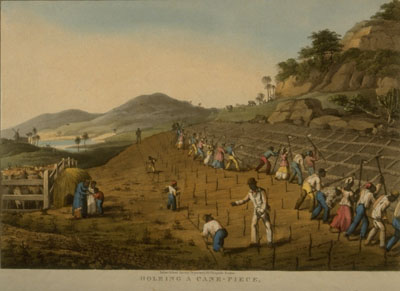 Digging Holes for Planting Sugar Cane, Antigua, West Indies, 1823.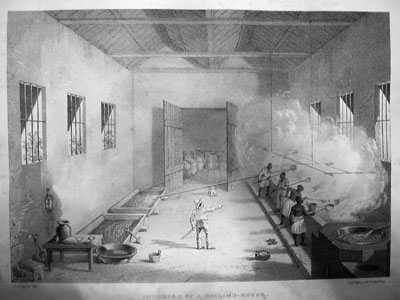 Sugar boiling house Trinidad, 1836.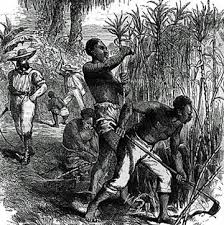 Sugar Cane fields 19th century. Location unknown, possibly Caribbean.